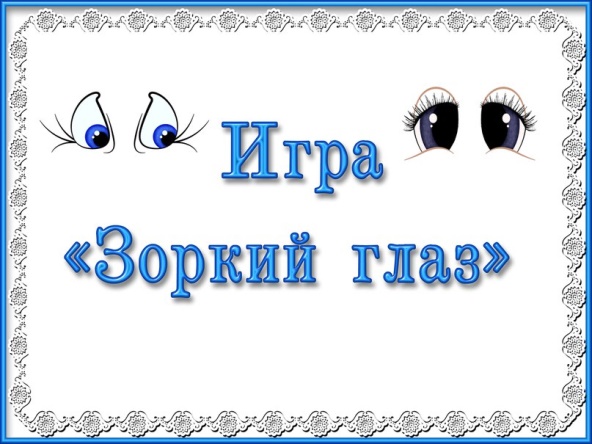 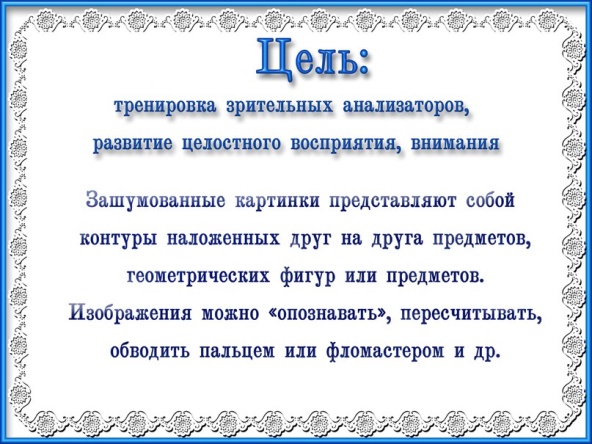 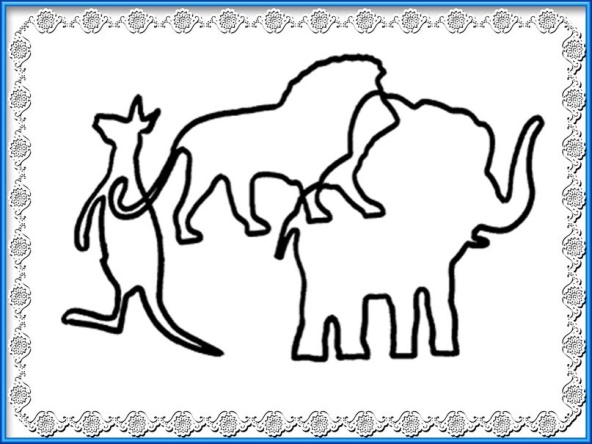 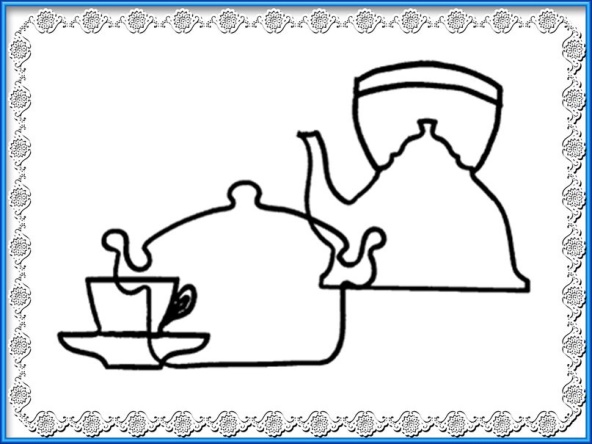 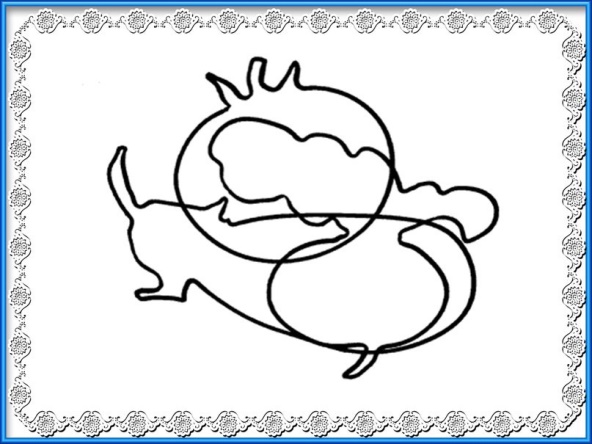 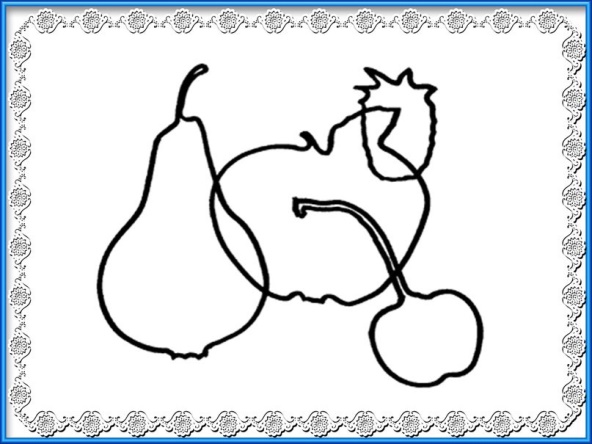 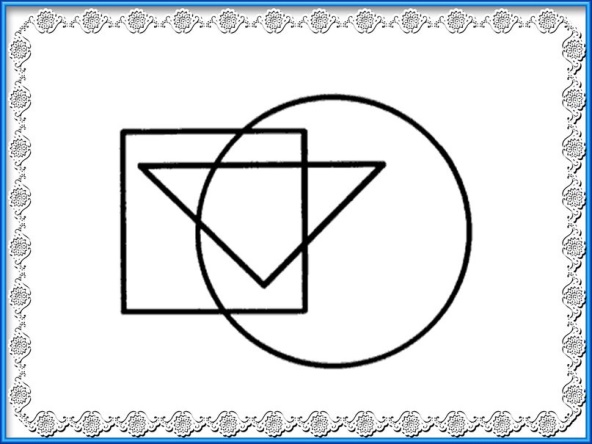 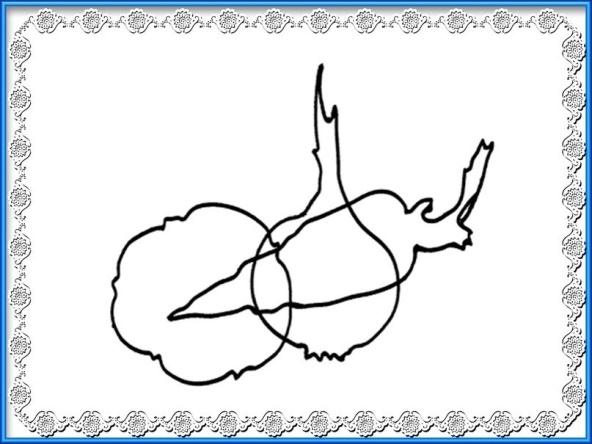 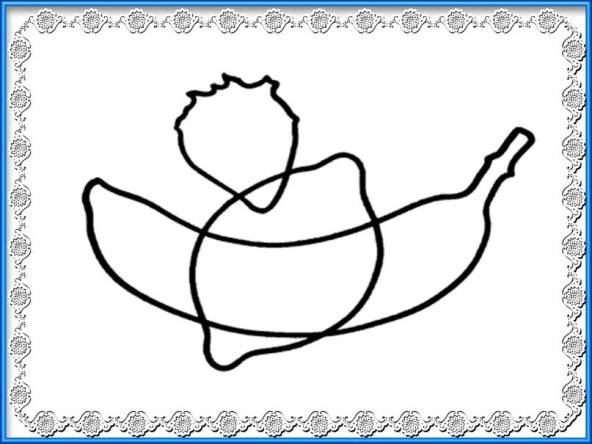 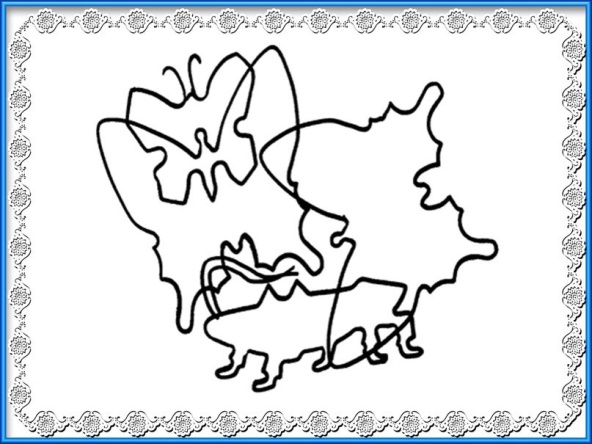 Картинки увеличить и распечатать.